КОНТРОЛЬНО-СЧЕТНАЯ ПАЛАТА 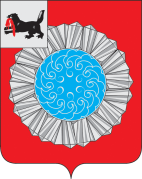 СЛЮДЯНСКОГО МУНИЦИПАЛЬНОГО РАЙОНАЗАКЛЮЧЕНИЕ № 05-07/03по результатам экспертизы проекта решения Думы Слюдянского муниципального района «О внесении изменений в Положение о бюджетном процессе в Слюдянском муниципальном районе, утвержденное решением Думы Слюдянского муниципального района от 26 марта 2020 года № 17-VII рд»12.03.2021 г.                                                                                                  г. Слюдянка                                                                                                      Заключение по результатам экспертизы проекта решения Думы Слюдянского муниципального района «района «О внесении изменений в Положение о бюджетном процессе в Слюдянском муниципальном районе, утвержденное решением Думы Слюдянского муниципального района от 26 марта 2020 года № 17-VII рд» (проект решения районной Думы)  подготовлено  Контрольно-счетной палатой Слюдянского  муниципального  района (далее - КСП Слюдянского муниципального района) на основании  Положения о КСП  Слюдянского муниципального района,  поручения    Думы  Слюдянского муниципального района.  Цель аналитического мероприятия: экспертиза  проекта  Положения о бюджетном процессе в Слюдянском муниципальном  районе  на предмет  соответствия его  нормам Бюджетного  кодекса Российской Федерации, другим нормативным правовым  актам  РФ и Устава Слюдянского муниципального района.   Согласно п.3 ст.269.2 Бюджетного кодекса РФ внутренний муниципальный  финансовый контроль осуществляется в соответствии с федеральными стандартами, утвержденными нормативными правовыми актами Правительства Российской Федерации.         На основании п.3 ст.269.2 Бюджетного кодекса РФ   проект  решения Думы предлагает исключить  из ст.5 «Бюджетные полномочия администрации района» п.15 «определяет порядок осуществления полномочий органами внутреннего муниципального финансового контроля по внутреннему муниципальному финансовому контролю, который содержит основания и порядок проверок, ревизий и обследований, в том числе перечень должностных лиц, уполномоченных принимать решения об их проведении, о периодичности их проведения».   В соответствии с п.6 ст. 160.2-1 Бюджетного кодекса  РФ  мониторинг качества финансового менеджмента, включающий мониторинг качества исполнения бюджетных полномочий, а также  качества управления активами,  осуществления закупок товаров, работ  и услуг  для обеспечения муниципальных нужд проводится финансовым органом в установленном им порядке в отношении главных  администраторов средств районного бюджета. На основании с п.6 ст. 160.2-1 Бюджетного кодекса  РФ, согласно п.п.1 п.6 ст. 10.1.2 «Бюджетные полномочия отдельных участников бюджетного процесса по организации и осуществлению внутреннего финансового аудита» проект решения Думы предлагает дополнить  Положение о бюджетном процессе (ст.6)  «Бюджетные полномочия Комитета финансов» п.18 следующего содержания: «Устанавливает порядок проведения мониторинга качества финансового менеджмента в отношении главных администраторов средств бюджета Слюдянского муниципального района».    Проект решения районной Думы предлагает изложить ст. 25 «Кассовый план» Положения о бюджетном процессе в соответствии со ст. 217.1.БК РФ с изменениями,  вступившими в силу   с 01.01.2021 года.    Проект решения Думы предлагает ст. 28 «Лицевые счета для учета операций по исполнению бюджета»  Положения о бюджетном процессе изложить в соответствии со ст. 220.1 Бюджетного кодекса РФ в следующей редакции: «ст.28»Лицевые счета». Учет операций по исполнению бюджета производится на лицевых счетах, открываемых в Комитете финансов. Открытие и ведение лицевых  счетов  в Комитете финансов осуществляется в соответствии с порядком, установленном Комитетом финансов в соответствии с общими требованиями, установленными Федеральным  казначейством».   Согласно ст.269.2 Бюджетного кодекса РФ внутренний муниципальный  финансовый контроль осуществляется в соответствии с федеральными стандартами, утвержденными нормативными правовыми актами Правительства Российской Федерации. Органы внутреннего муниципального финансового контроля могут издавать ведомственные правовые акты (стандарты), обеспечивающие осуществление полномочий по внутреннему муниципальному финансовому контролю. Руководствуясь п.3 ст.269.2 Бюджетного кодекса РФ проект решения Думы предлагает п.3 ст.33 «Внутренний муниципальный контроль, осуществляемый отделом внутреннего муниципального финансового контроля» изложить в новой редакции.  Контрольно-счетная палата Слюдянского муниципального района полагает, что проект решения Думы Слюдянского муниципального района «О внесении изменений в Положение о бюджетном процессе в Слюдянском муниципальном районе, утвержденное решением Думы Слюдянского муниципального района от 26 марта 2020 года № 17 – VII рд» в целом соответствует действующему законодательству и может быть рассмотрен районной Думой.  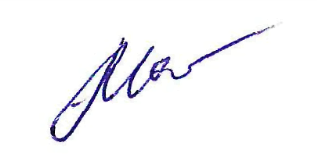  Аудитор  КСП                                                                    муниципального района                             	                                 Малахова Л.Ю.